!!! НОВОЕ АТИКРИЗИС  

🔹🔹🔹 ОБЯЗАТЕЛЬНАЯ ВАКЦИНАЦИЯ 🔹🔹🔹


В Свердловской области вводят обязательную вакцинацию для отдельных категорий граждан.

🔸 ОСНОВАНИЕ:   Постановление главного государственного санитарного врача по Свердловской области от 1 октября 2021 года № 05-24 / 1 "О проведении профилактических прививок против новой коронавирусной инфекции (COVID-19) отдельным категориям (группам) граждан в Свердловской области в 2021 г. по эпидемическим показаниям" https://rg.ru/2021/10/01/sverdlovsk-post05-24-1-reg-dok.html


ПОСТАНОВИТЬ:
🔸п. 1. Обеспечить с 05.10.2021г. проведение профилактических прививок против новой коронавирусной инфекции (COVID-19) гражданам в возрасте от 18 лет и старше, подлежащим обязательной вакцинации по эпидемическим показаниям - выполняющим работы и (или) оказывающим услуги населению Свердловской области:
1.1. в сфере образования;
1.2. в сфере обслуживания (на объектах торговли, клиентских подразделений финансовых организаций, общественного питания; транспорта общего пользования, такси; в организациях, оказывающих услуги почтовой связи, гостиничные услуги, бытовые услуги, в том числе услуги парикмахерских, прачечных, химчисток и иные подобные услуги; в театрах, кинотеатрах, концертных залах, спортивных сооружениях, фитнесс-центрах).
1.3. государственным гражданским служащим, замещающим должности государственной гражданской службы, муниципальным служащим, замещающим должности муниципальной службы, работникам органов власти и местного самоуправления.
🔸2. Пункт 1 настоящего Постановления не распространяется на лиц, имеющих противопоказания к профилактической прививке против новой коронавирусной инфекции (COVID-19) в соответствии с п.п. 3,4, 3.5, 3.21, 3.22, 3.26, 3.35 временных Методических рекомендаций "Порядок проведения вакцинации взрослого населения против COVID-19".


П.7. Руководителям юридических лиц независимо от ведомственной принадлежности и формы собственности, индивидуальным предпринимателям:
🔸1) организовать проведение профилактических прививок против новой коронавирусной инфекции (COVID-19) отдельным категориям (группам) граждан, подлежащим обязательной вакцинации, указанным в п.1 настоящего Постановления;
🔸 2) в срок до 01.11.2021 организовать проведение профилактических прививок первым компонентом; в срок до 01.12.2021 - вторым компонентом вакцины от новой коронавирусной инфекции с охватом в соответствии с планом;
🔸3) отстранить от работы, перевести на дистанционный режим работы с 01,11.2021г. лиц, не имеющих ни одной прививки против новой коронавирусной инфекции, с 01.12.2021г. - лиц, не имеющих законченного курса вакцинации, за исключением лиц, указанных в п.2 настоящего Постановления; .
4) оказывать содействие медицинским организациям в проведении иммунизации против новой коронавирусной инфекции (COVID-19) сотрудников;
5) усилить информационно-разъяснительную работу среди сотрудников по вопросам профилактики новой коронавирусной инфекции (COVID-19), обратив особое внимание на необходимость проведения профилактических прививок.Постановление главного государственного санитарного врача по Свердловской области от 1 октября 2021 года № 05-24 / 1 "О проведении профилактических прививок против новой коронавирусной инфекции (COVIDПостановление главного государственного санитарного врача по Свердловской области от 1 октября 2021 года № 05-24 / 1 "О проведении профилактических прививок против новой коронавирусной инфекции (COVID-19) отдельным категориям (группам) граждан в Свердловской области в 2021 г. по эпидемическим показаниям"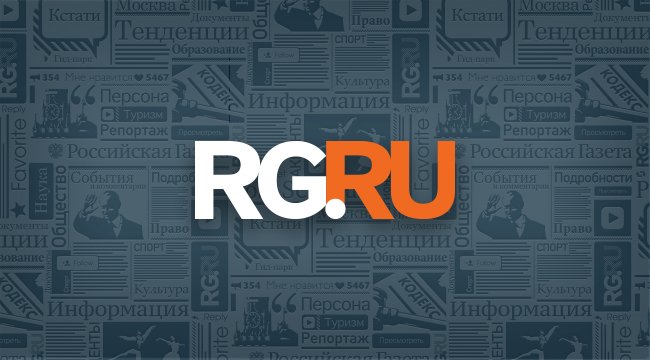 rg.ru